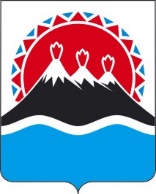 МИНИСТЕРСТВОСОЦИАЛЬНОГО БЛАГОПОЛУЧИЯ И СЕМЕЙНОЙ ПОЛИТИКИ КАМЧАТСКОГО КРАЯПРИКАЗ[Дата регистрации] № [Номер документа]г. Петропавловск-КамчатскийПРИКАЗЫВАЮ:Внести в приказ Министерства социального благополучия и семейной политики Камчатского края от 30.06.2022 № 507-п
«Об утверждении административного регламента Министерства социального благополучия и семейной политики  Камчатского края по предоставлению государственной услуги «Назначение выплаты единовременного пособия гражданам, получившим в результате чрезвычайных ситуаций природного и техногенного характера вред здоровью» следующие изменения:в пункте 12 части 50 слова «в части 24» заменить словами
«в части 33»;2) в части 84 слова «в пункте 2 части 1» заменить словами «части 1».3) наименование раздела 5 изложить в следующей редакции:«5. Досудебный (внесудебный) порядок обжалования решений и действий (бездействия) органа, предоставляющего государственную услугу,многофункционального центра, организаций, указанных в части 1.1 статьи 16 Федерального закона № 210-ФЗ, а также должностных лиц, государственных или  муниципальных служащих, работников».2. Настоящий приказ вступает в силу после дня его официального опубликования.[горизонтальный штамп подписи 1]О внесении изменений в приказ Министерства социального благополучия и семейной политики Камчатского края от 30.06.2022 № 507-п
«Об утверждении административного регламента Министерства социального благополучия и семейной политики  Камчатского края по предоставлению государственной услуги «Назначение выплаты единовременного пособия гражданам, получившим в результате чрезвычайных ситуаций природного и техногенного характера вред здоровью»И.о. Министра социального благополучия и семейной политики Камчатского краяЮ.О. Горелова